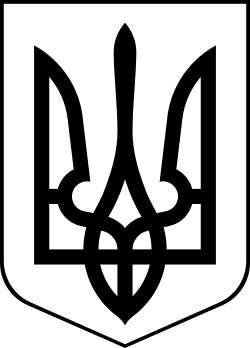 УкраїнаМЕНСЬКА МІСЬКА РАДАЧернігівська область(друга сесія восьмого скликання) РІШЕННЯ23 грудня 2020 року			№133Про внесення змін до рішення 25 сесії 7 скликання Менської міської ради від 29 грудня 2018 року № 559 Обушна В.Ф.Розглянувши звернення гр. Обушної Валентини Федорівни щодо внесення змін до рішення, 25 сесії 7 скликання Менської міської ради від 29.12.2018 р. «Про надання дозволу на розроблення проекту землеустрою щодо відведення земельної ділянки по наданню у приватну власність гр. Обушній В.Ф.», керуючись ст.12 Земельного кодексу України, ст. 26 Закону України «Про місцеве самоврядування в Україні», Менська міська рада В И Р І Ш И Л А :1. Відмовити у внесенні змін до рішення, 25 сесії 7 скликання Менської міської ради від 29.12.2018 р.  «Про надання дозволу на розроблення проекту землеустрою щодо відведення земельної ділянки по наданню у приватну  власність гр. Обушній В.Ф.», через відсутність підстав про внесення змін.2. Контроль за виконанням рішення покласти на постійну комісію з питань містобудування, будівництва, земельних відносин та охорони природи, згідно до регламенту роботи Менської міської ради.Міський голова							Г.А. Примаков